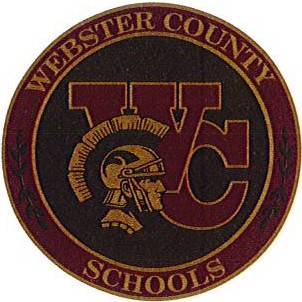           Georgiann McCord             Superintendent            Rhonda Callaway          Deputy Asst. Supt.          Assessment Coord.               Greg Bowles       Director of Pupil Personnel        Chief Operations Director            Brad Johnson         Personnel Director       Elementary Supervisor        Kim Saalwaechter           Director of       Special Education        Early Childhood              Carolyn Sholar           Public Information        Community Education         Valerie Knight            Director of          Food Service        Dennis Parrish          Director of        Maintenance           Jill Simpson           Director of        Transportation                Mike Stone      Chief Information OfficerWEBSTER COUNTY SCHOOLS28 State Route 1340, Dixon, KY 42409Phone 270-639-5083 Fax 270-639-0117    2018-19Evaluation Appeals Panel Membership        This document is to be posted in all district locations. All terms of Appeal Panel members/alternatives shall be                      for one (1) school year.Certified Appeal Panel Members:Certified Board of Education appointed Chairperson- Kim SaalwaechterCertified Members- Kathi Pride and Debbie SmithCertified Appeal Panel Alternates;Certified Board of Education appointed Alternate Chairperson- Greg BowlesCertified Alternates- 1st Alternate- Lori Gonzalez				2nd Alternate- Ryan SeatonClassified Appeal Panel Members:Classified Members- Jamie Busby				Donna GoldsberryClassified Appeal Panel AlternatesClassified Alternates- 1st Alternate- Michelle Wilson				  2nd Alternate- Janie Reeves